Course number/code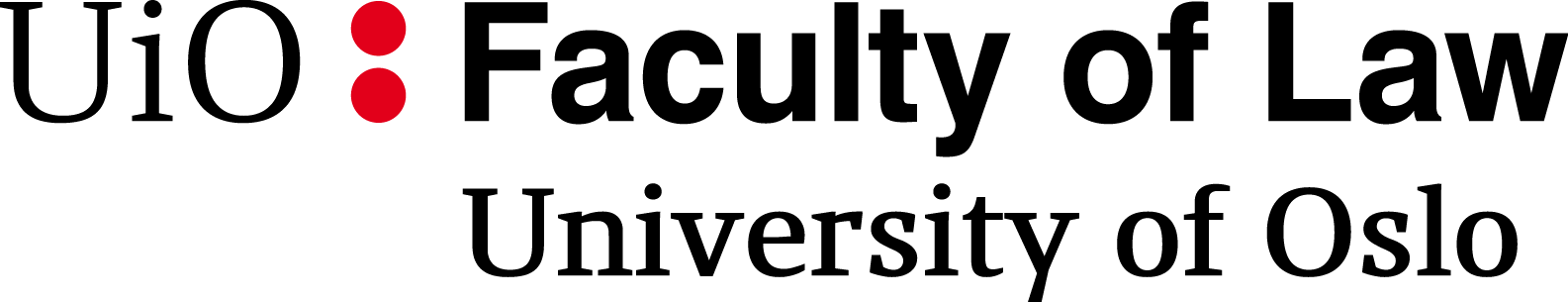 Enter title here, if relevantCandidate number:Word count: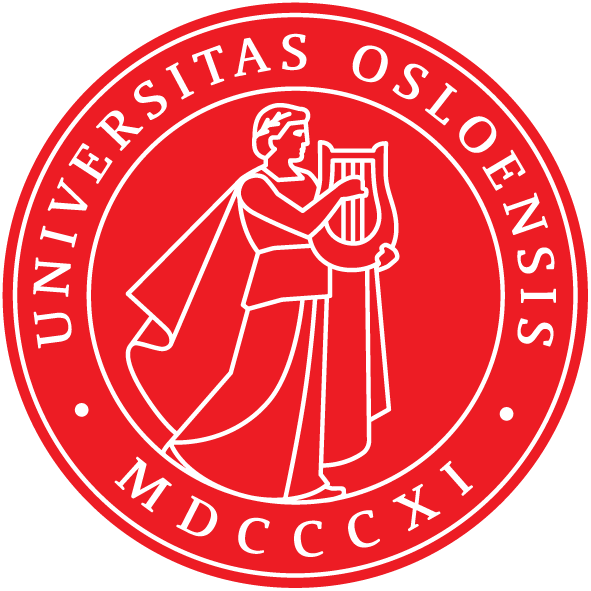 